МОСКОВСКИЙ ГОСУДАРСТВЕННЫЙ ПСИХОЛОГО-ПЕДАГОГИЧЕСКИЙ УНИВЕРСИТЕТФАКУЛЬТЕТ ЮРИДИЧЕСКОЙ ПСИХОЛОГИИ, КАФЕДРА ЮРИДИЧЕСКОЙ ПСИХОЛОГИИ И ПРАВАМежфакультетская площадка международного студенческого и экспертного обмена студенческого научного обществаОбъявляют о наборе команд для реализации российско-финской экспериментально-исследовательской программы«Умелый класс: формирование социальных навыков как метод профилактики эмоциональных и поведенческих проблем у детей» в учебном году 2020-2021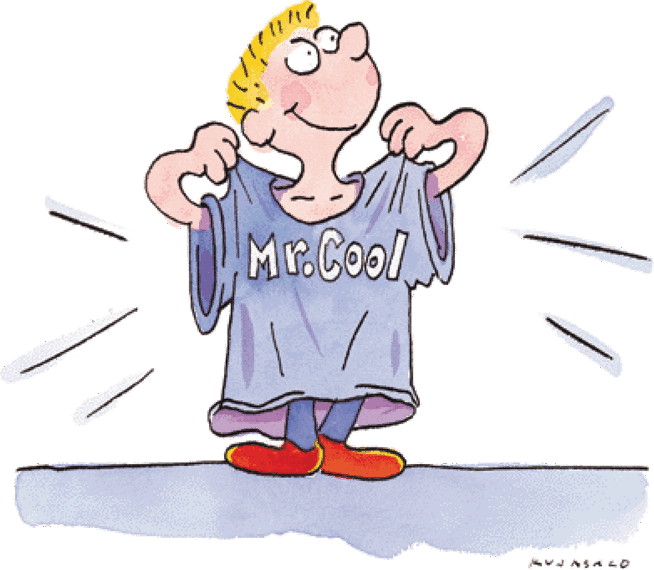 Программа реализуется на базе научно-исследовательских проектов МГППУ: «Инструменты доказательного подхода к анализу и оценке практик, программ и политик в сфере профилактики социальных рисков детства» и «Апробация, адаптация и внедрение программ ранней профилактики девиантного поведения путем формирования социальных навыков у детей дошкольного возраста и учащихся начальных классов», при финансовой поддержке МГППУ и Департамента образования и науки города Москвы.В рамках соглашения с Институтом краткосрочной терапии г. Хельсинки МГППУ исследует возможности и эффекты применения программы ранней профилактики девиантного поведения учащихся "Умелый класс" (русифицированная версия финской  программы Skilful Class, основанной на авторской методике Б. Фурмана Kids’ Skills). Методика реализует творческий и позитивный подход к преодолению эмоциональных и поведенческих трудностей детей – через освоение ими новых навыков при поддержке значимых взрослых и сверстников. В 2018-2019 гг. апробация программы проходила в 6 регионах России - Москве и области, Саратовской, Самарской областях, на Камчатке, в Санкт-Петербурге и Сургуте. Исследование влияния программы на психологические и социальные параметры, имеющие значение для снижения рисков девиаций, отвержения и других проблем детей в школе, доказало высокую эффективность программы. Программа "Умелый класс" ориентирована на детей дошкольного и младшего школьного возраста и может быть реализована командами из следующих специалистов: учитель/воспитатель - социальный педагог/психолог - исследователи-кураторы от СНО МГППУ/региональных вузов/психологических центров - представители администрации ОО. В качестве площадок внедрения могут выступать дошкольные образовательные организации, общеобразовательные организации, социально-реабилитационные центры и другие. Площадки-участники участвуют во внедрении различных модификаций программы "Умелый класс" при методическом и исследовательском сопровождении факультета юридической психологии МГППУ.Каждая площадка-участник получает:Групповое обучение у автора программы Бена ФурманаПолный пакет материалов для работы по программе Умелый классМетодическое и исследовательское сопровождение программы от МГППУЛьготные возможности участия в научно-образовательных мероприятиях от МГППУ и Института краткосрочной терапии г. ХельсинкиДокументы, подтверждающие участие организации в программе и обучение специалистовСтатус региональной или федеральной экспериментальной площадки внедрения программы ранней профилактики Этапы отбора в программу:Подача документов на участие до 10 июня 2020 года на адрес skilfulclassmsupe@gmail.comДокументы включают: заявку на участие, мотивационное письмо, письмо поддержки от руководства организации. Скачать форму заявления и ознакомиться с требованиями: https://drive.google.com/file/d/1DApoSxEjoe5V8ZC4AWKAiPxBMMePpwyH/view?usp=sharingОбучение методике у авторской группы специалистов проекта с участием Бена Фурмана, 27-28 июня (вебинары) и 14-15 сентября 2020 года, с получением международного сертификата о повышении квалификации.Отбор площадок к участию в программе и формирование рабочих команд (до 20 сентября).Заключение соглашения о сотрудничестве между МГППУ и организацией, начало процесса внедрения (1 октября 2020 - 30 июня 2021).Дополнительная информация о программе: https://drive.google.com/file/d/1dNkzLipzVUBVId3uIsKR5V7QEljzTxF2/view?usp=sharingРеализация программы: ФГБОУ ВО МГППУОтветственное подразделение: факультет юридической психологии МГППУМониторинг и сопровождение: Студенческое научное общество факультета юридической психологии МГППУ (СНО ФЮП МГППУ)Научный руководитель программы и руководитель проектов: Чиркина Римма Вячеславовна, заведующая кафедрой юридической психологии и права ФЮП МГППУ, chirkinarv@mgppu.ruКоординатор, руководитель студенческого сопровождения проекта от СНО ФЮП: Койкова Ксения Сергеевна, xenia.koykova@gmail.comПартнерское сопровождение: Helsinki Brief Therapy Institute в лице д-ра Б. ФурманаПартнерская поддержка: БФ Образ жизниФинансовая поддержка: МГППУ, Департамент образования и науки г. МосквыИнформационная поддержка: периодическое электронное научно-практическое издание «Психология и право» на платформе PsyJournals.ru, сайт СНО МГППУ, электронные ресурсы организаций-партнеров.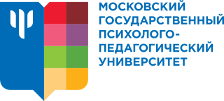 Эл. адрес для подачи документов на участие: skilfulclassmsupe@gmail.comПо всем вопросам, координатор: Койкова К. С. xenia.koykova@gmail.com